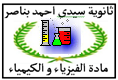 تمرين 11- علما أن شحنة نواة الأوكسجين: q = +12,8.10-19c وكتلة نواة الكربون: mnoy = 20,04.10-27kg.  نهمل كتلة الالكترونات بين أن: عدد الشحنة Z لذرة الأوكسجين هو: Z=8 و عدد الكتلة A لذرة الكربون هو: . نعطي:   و  و  الذرات التالية: ،   و 2- أتمم الجدول بعد نقله إلى ورقة تحريرك 3- أعط رمز الأيون الذي يمكن أن ينتج عن ذرة الكلور  علل جوابك.4- أعط صيغة واسم المركب الأيوني الذي يمكن أن ينتج عن اتحاد هذا الأيون مع أيون الألومنيوم:  5- الميثانول كحول صيغته الإجمالية يستعمل في تصنيع العديد من منتجات الصناعة الكيميائي. بالنسبة لكل ذرة املأ الجدول التالي بعد نقله إلى ورقة نحريرك ( تحتوي جزيئة الميثانول على الجدر OH- )5-2- أعط تمثيل لويس لجزيئة الميثانول. 5-3- باعتبار التنافر الالكتروني بين الأزواج الرابطة وغير الرابطة، أعط تمثيل كرام لجزئية الميثانول..تمرين 2ليكن  و  التمثيل الرمزي لنواة كل من ذرة الصوديوم وذرة الكلور ذات شحنة النواة:  q = 27,2.10-19c .1- بين أن عدد شحنة ذرة الكلور z =17 واستنتج عدد كل من: البروتونات – الالكترونات والنوترونات لهذه الذرة. 2- أحسب كتلة نواة الصوديوم. مع: mn = mp= 1,67.10-27kg 3- بإهمال كتلة الالكترونات أحسب عدد ذرات الصوديوم N الموجودة في عينة من الصوديوم كتلتها m =  .4- اعط البنية الالكترونية لكل ذرة. 5- اعط رمز الايون الذي يمكن أن ينتج عن كل ذرة. مع تعليل جوابك.  6- يمكن تصنيع كلورور الصوديوم وذلك بتأثير غاز ثنائي الكلور  على فلز الصوديوم Na عند درجة حرارية عالية.1.6 اعط ثمتيل لويس لجزيئة ثنائي الكلور 2.6 اعط صيغة كلورور الصوديوم، وحدد الايونات المكونة له. 3.6- اعط خطاطة تبين سلسلة التحولات التي حدثت على كل من عنصر الصوديوم وعنصر الكلور خلال هذا التفاعل الكيميائي. 6-4- هل تحقق انحفاظ كل من عنصر الصوديوم وعنصر الكلور خلال هذا التفاعل. ؟تمرين 3نعتبر ذرة المغنيزيوم Mg التي تتميز بالعددين Z=12  و A=26 حدد بنية هذه الذرة، ثم أعط رمز نواتهااحسب كتلة نواة هذه الذرة ،علما أن كتلة نوية واحدة هي  1.67.10-27 Kgأعط البنية الإلكترونية للذرة نعتبر الذرتين المتميزتين بالزوجين (Z,A) التاليين (12,24) و (12,25) إلى أي عنصر كيميائي تنتمي هاتان الذرتان؟ علل جوابكماذا تمثل الذرتان بالنسبة لهذا العنصر الكيميائي ؟شحنة أيون المغنيزيوم هي +2e . اكتب رمز هذا الأيون و أعط بنيته الإلكترونيةيتفاعل المغنيزيوم مع ثنائي الأوكسجين ، فنحصل على ناتج واحد صيغته الكيميائية MgO1-4 أعط اسم هذا الناتج و ا كتب صيغته الأيونية2-4  أعط البنية الإلكترونية لأيون الأوكسجين . هل طبقته الخارجية مشبعة ؟ علل جوابكتمرين 4I- تحتوي ذرة القصدير Sn على 120 نوية، و العدد الذري لهذه لذرة هو Z=50. 1-  استنتج عدد نوترونات وعدد إلكترونات ذرة القصدير.2- احسب الشحنة الاجمالية لالكترونات ذرة القصدير نعطي الشحنة الابتدائية :   e=1,6.10-3- أحسب الكتلة التقريبية لذرة القصدير (نهمل كتلة الإلكترونات).4- شعاع ذرة القصدير هو r=145 pm  ، أحسب V حجم ذرة القصدير بالوحدة  m3 و cm3.5- أحسب عدد ذرات القصدير الموجودة في كمية من القصدير كتلتها m=20g. نعطي :    II- نعتبر التمثيل الرمزي لذرتي الأوكسجين  و الألومنيوم .1- حدد في جدول عدد البروتونات وعدد الإلكترونات و عدد النوترونات في الذرتين السابقتين.2- تعطي الذرتان السابقتان الأيونين التاليين: أيون الأوكسجين  وأيون الألومنيوم . أعط البنية الإلكترونية للأيونين.3 أعط اسم و الصيغة الكيميائية للمركب الأيوني المكون من الأيونين السابقين.